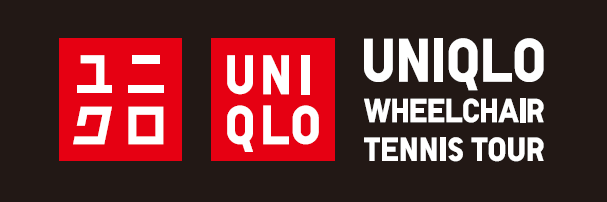 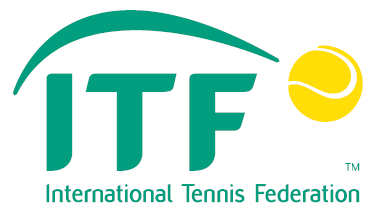 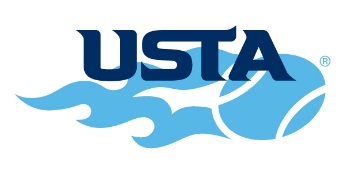 2019 ITF GEORGIA OPEN WHEELCHAIR TENNIS CHAMPIONSHIPS - LEVEL 1ENTRY FORMMarch 13-17, 2019  - Rome Tennis Center at Berry College (RTCBC), Rome, GA, USA	  			     Open Entry Deadline:  January 30, 2018Name: _________________________________________________________________Address: _______________________________________________________________City/State/Country/ZIP: ___________________________________________________Mobile Phone: (_____)____________________Birthdate:  Day/Mo/Yr_____________Email: _______________________________________________________________IPIN #: ___________________________ USTA #: ____________________________T-Shirt Size   S______M______L______XL______XXL______XXXL_______Airport Transportation Needed?*       YES_______  NO_______  *additional feeArrival date/time/Flt#: _________________________________________________Depart date/time/Flt#: _________________________________________________Where will you be staying:  								          Hampton Inn & Suites           Yes______Roommate:___________________________  Hawthorn Suites                     Yes______Roommate:___________________________ Holiday Inn Suites                  Yes______Roommate:___________________________   Courtyard Marriott Rome	   Yes______Roommate:___________________________  Country Inn & Suites    	   Yes______Roommate:___________________________           Events: Singles Division:  Men________Women__________Quad________ 			  Open________A________B________C________Doubles Division:  _______________Partner:_________________________Are you applying for a Wildcard?     Main Draw______  Second Draw______Entry Fees: ($US):   $190.00 Open Players; $115.00 Letter Players; $80.00 Coaches/Guests													Page 2Make check payable to:  Rome Tennis Center at Berry College (RTCBC) and send entry and check to RTCBC, Attn:  Tom Daglis, Tournament Director, 100 Match Point Way, Rome, GA, USA 30165.  Email:  tdaglis@rometenniscenter.com 	 Cell: (706) 506-0417I hereby agree to abide by the ITF Rules of Tennis, the ITF Rules of Wheelchair Tennis and pay the entry fee as required by the tournament. I further agree to abide by the Code of Conduct enforced by the tournament.I am bound by and will comply with the Tennis Anti-Corruption Program (the “Anti-Corruption Program”), a copy of which is available upon request from the ITF or may be downloaded at http://www.tennisintegrityunit.com. The Anti-Corruption Program will govern my participation in ITF-sanctioned events (alongside the ITF Rules, including the Player Code of Conduct and the ITF Tennis Anti-Doping Programme, each of them applying concurrently and without prejudice to the other). The Tennis Integrity Unit may conduct investigations in relation to ITF-sanctioned events under the Anti-Corruption Programme, and will enforce any penalties, sanctions and/or other measures taken against me under the Anti-Corruption Programme. I hereby submit to the jurisdiction and authority of the ITF to manage, administer and enforce the Anti-Corruption Programme and to the jurisdiction and authority of the Anti-Corruption Hearing Officer and (on appeal) the Court of Arbitration for Sport to determine any cases brought under the Anti-Corruption Programme.I am bound by and will comply with the Tennis Anti-Doping Programme (the “Anti-Doping Programme”), a copy of which is available upon request from the ITF or may be downloaded at http://www.itftennis.com/antidoping. The Anti-Doping Programme will govern my participation in ITF-sanctioned events (together with the ITF Rules, including the Player Code of Conduct and the Tennis Anti-Corruption Program, each of them applying concurrently and without prejudice to the other).  The ITF may conduct anti-doping testing at ITF-sanctioned events under the Anti-Doping Programme, and will enforce any penalties, sanctions and/or other measures taken against me under the Anti-Doping Programme. I hereby submit to the jurisdiction and authority of the ITF to manage, administer and enforce the Anti-Doping Programme and to the jurisdiction and authority of the Independent Tribunal and (on appeal) the Court of Arbitration for Sport to determine any cases brought under the Anti-Doping Programme.iv.        I understand and agree that I have a medically diagnosed permanent physical disability as defined in the Rules & Regulations of Wheelchair Tennis, found online at http://www.itftennis.com/wheelchair/organisation/rules-regulations.aspx and that I am eligible to compete in ITF sanctioned wheelchair tennis tournaments. I understand that if requested by the ITF, I am required to supply appropriate medical documentation that substantiates the disability.Player Signature______________________________   Date___________________